IntroductionA brief introduction to conferenceVision & Mission of the ConferenceVision & mission of the conferenceObjective of the ConferencePlease state conference objectivesVenueVenue of the conferenceProposed Tracks/ThemesTheme 1: Theme 2: Theme 3: Invited Keynote Speakers (if any)NameJob title, Affiliation, countryInvited Featured Speakers (if any)NameJob title, Affiliation, countryCommittees and ChairChair & Co-ChairNameJob title, Affiliation, countryNameJob title, Affiliation, countryAdvisory CommitteeNameJob title, Affiliation, countryNameJob title, Affiliation, countryOrganizing Committee NameJob title, Affiliation, countryNameJob title, Affiliation, countryScientific Committee NameJob title, Affiliation, countryNameJob title, Affiliation, countryPoster Review CommitteeNameJob title, Affiliation, countryNameJob title, Affiliation, countryMedia & Publicity CommitteeNameJob title, Affiliation, countryNameJob title, Affiliation, countryInternational Delegate CommitteeNameJob title, Affiliation, countryNameJob title, Affiliation, countryTentative Budget Potential Source of FundsImportant DatesAbstracts submission date: …………………Deadline for abstracts submissions: …………………Deadline for registration: …………………ItemDescriptionApproximate Budget(R.O.)Honorarium for Keynote SpeakersPrinting & StationaryEvent Giveaways/GiftsVirtual conference PlatformFood ExpensesMarketing & VideographyMiscellaneousTotal 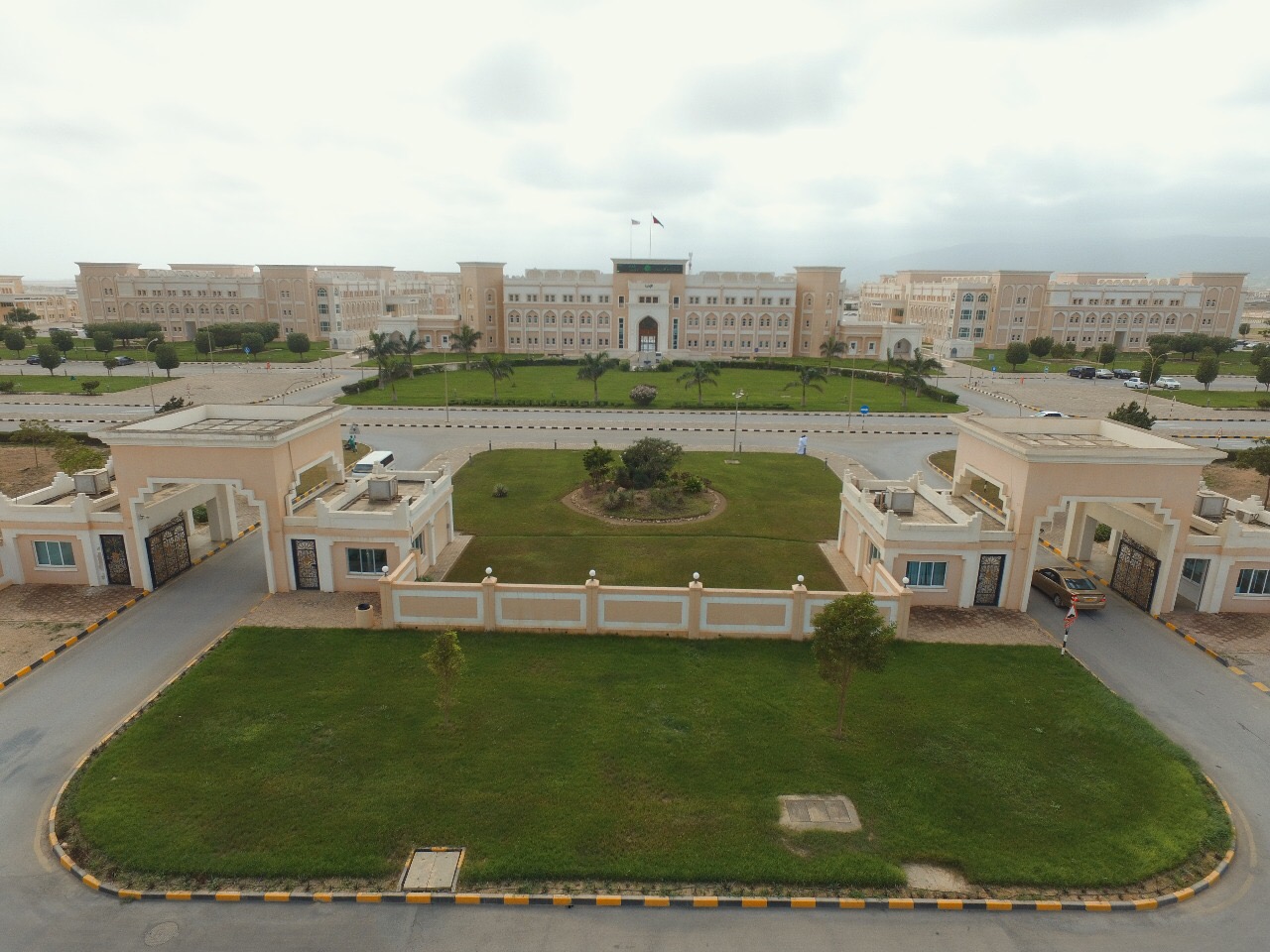 